Title of the article (Calibri 18, bold)Título del artículo Títol de l’article
Author 11, Author 22 (Cambria 14, bold)

1 Affiliation, country, mail. ORCID
2 Affiliation, country, mail. ORCID
(Cambria 10). 
Abstract (Calibri 11, bold)Summary in English. Justified text in Cambria 10. Line spacing: 1,15. Not more than 250 words. Summary in English. Justified text in Cambria 10. Line spacing: 1,15. Not more than 250 words. Summary in English. Justified text in Cambria 10. Line spacing: 1,15. Not more than 250 words.Key words: word 1, word 2, word 3, word 4, word 5.Resumen (Calibri 11, negrita)Resumen en castellano. Texto justificado en Cambria 10, espaciado de 1,15. No más de 250 palabras. Resumen en castellano. Texto justificado en cambria 10, espaciado de 1,15. No más de 250 palabras.Palabras clave: palabra 1, palabra 2, palabra 3, palabra 4, palabra 5.
Resum (Calibri 11, negreta)Resum en català. Text justificat en Cambria 10, espaciat de 1,15. No més de 250 paraules. Resum en català. Text justificat en Cambria 10, espaciat de 1,15. No més de 250 paraules. Resum en català. Text justificat en Cambria 10, espaciat de 1,15. No més de 250 paraules. Paraules clau: palabra 1, palabra 2, palabra 3, palabra 4, palabra 5.Extended abstract (Calibri 10, bold, 800-1000 words)ONLY FOR ARTICLES IN OTHER DIFFERENT FROM ENGLISHExtended summary, only in English. Justified text in Cambria 10. Line spacing: 1,15. Not more than 1000 words. Extended summary, only in English. Justified text in Cambria 10. Line spacing: 1,15. Not more than 1000 words. Extended summary, only in English. Justified text in Cambria 10. Line spacing: 1,15. Not more than 1000 words. Extended summary, only in English. Justified text in Cambria 10. Line spacing: 1,15. Not more than 1000 words. Extended summary, only in English. Justified text in Cambria 10. Line spacing: 1,15. Not more than 1000 words. Extended summary, only in English. Justified text in Cambria 10. Line spacing: 1,15. Not more than 1000 words. Extended summary, only in English. Justified text in Cambria 10. Line spacing: 1,15. Not more than 1000 words. Extended summary, only in English. Justified text in Cambria 10. Line spacing: 1,15. Not more than 1000 words. Extended summary, only in English. Justified text in Cambria 10. Line spacing: 1,15. Not more than 1000 words. Extended summary, only in English. Justified text in Cambria 10. Line spacing: 1,15. Not more than 1000 words. Extended summary, only in English. Justified text in Cambria 10. Line spacing: 1,15. Not more than 1000 words. Extended summary, only in English. Justified text in Cambria 10. Line spacing: 1,15. Not more than 1000 words. Extended summary, only in English. Justified text in Cambria 10. Line spacing: 1,15. Not more than 1000 words. Extended summary, only in English. Justified text in Cambria 10. Line spacing: 1,15. Not more than 1000 words. Extended summary, only in English. Justified text in Cambria 10. Line spacing: 1,15. Not more than 1000 words. Extended summary, only in English. Justified text in Cambria 10. Line spacing: 1,15. Not more than 1000 words. Extended summary, only in English. Justified text in Cambria 10. Line spacing: 1,15. Not more than 1000 words. Extended summary, only in English. Justified text in Cambria 10. Line spacing: 1,15. Not more than 1000 words. Extended summary, only in English. Justified text in Cambria 10. Line spacing: 1,15. Not more than 1000 words. Extended summary, only in English. Justified text in Cambria 10. Line spacing: 1,15. Not more than 1000 words. Extended summary, only in English. Justified text in Cambria 10. Line spacing: 1,15. Not more than 1000 words. Extended summary, only in English. Justified text in Cambria 10. Line spacing: 1,15. Not more than 1000 words. Extended summary, only in English. Justified text in Cambria 10. Line spacing: 1,15. Not more than 1000 words. Extended summary, only in English. Justified text in Cambria 10. Line spacing: 1,15. Not more than 1000 words. Introduction (Calibri 11, bold)Introduction Cambria 11, text justified, spacing 1,5. Introduction Cambria 11, text justified, spacing 1,5. Introduction Cambria 11, text justified, spacing 1,5. Introduction Cambria 11, text justified, spacing 1,5. Introduction Cambria 11, text justified, spacing 1,5. Introduction Cambria 11, text justified, spacing 1,5. Introduction Cambria 11, text justified, spacing 1,5. Introduction Cambria 11, text justified, spacing 1,5. Introduction Cambria 11, text justified, spacing 1,5.Introduction Cambria 11, text justified, spacing 1,5. Introduction Cambria 11, text justified, spacing 1,5. Introduction Cambria 11, text justified, spacing 1,5. Introduction Cambria 11, text justified, spacing 1,5. Introduction Cambria 11, text justified, spacing 1,5. Introduction Cambria 11, text justified, spacing 1,5. Introduction Cambria 11, text justified, spacing 1,5. Introduction Cambria 11, text justified, spacing 1,5. Introduction Cambria 11, text justified, spacing 1,5.1 Section  (Calibri 11, bold)Same format than the introduction: Cambria 11, text justified, spacing 1,5.Lorem ipsum dolor sit amet, consectetur adipiscing elit. Curabitur dictum vitae neque id feugiat. Praesent imperdiet lectus in mattis convallis. Nam eu venenatis metus. Nunc sit amet interdum sapien. Fusce varius, ligula at congue condimentum, nunc nisl sollicitudin libero.1.1 Subsection Lorem ipsum dolor sit amet, consectetur adipiscing elit. Curabitur dictum vitae neque id feugiat. Praesent imperdiet lectus in mattis convallis.1.1.1 Subsection: Lorem ipsum dolor sit amet, consectetur adipiscing elit. Curabitur dictum vitae neque id feugiat. Praesent imperdiet lectus in mattis convallis.2 Section Lorem ipsum dolor sit amet, consectetur adipiscing elit. Curabitur dictum vitae neque id feugiat. Praesent imperdiet lectus in mattis convallis. Nam eu venenatis metus. Nunc sit amet interdum sapien. Fusce varius, ligula at congue condimentum, nunc nisl sollicitudin libero. Cita:Quotation (Cambria 10, grey colour). Lorem ipsum dolor sit amet, consectetur adipiscing elit. Curabitur dictum vitae neque id feugiat. Praesent imperdiet lectus in mattis convallis. Nam eu venenatis metus. Nunc sit amet interdum sapien. Fusce varius, ligula at congue condimentum, nunc nisl sollicitudin libero, ut suscipit ligula quam at risus. Quisque feugiat, risus nec feugiat mattis, nunc urna scelerisque diam, vitae semper quam sapien sit amet dui.Lorem ipsum dolor sit amet, consectetur adipiscing elit. Curabitur dictum vitae neque id feugiat. Praesent imperdiet lectus in mattis convallis. Nam eu venenatis metus. Nunc sit amet interdum sapien. Fusce varius, ligula at congue condimentum, nunc nisl sollicitudin libero, ut suscipit ligula quam at risus. Quisque feugiat, risus nec feugiat mattis, nunc urna scelerisque diam, vitae semper quam sapien sit amet dui. Nunc finibus, orci ac pulvinar pulvinar, urna felis sollicitudin ligula, nec egestas libero metus ut mauris. Nulla blandit sodales libero, at fringilla diam ultricies vel. Suspendisse sit amet sodales magna. Lorem ipsum dolor sit amet, consectetur adipiscing elit. Curabitur dictum vitae neque id feugiat. Praesent imperdiet lectus in mattis convallis. Nam eu venenatis metus. Nunc sit amet interdum sapien. Fusce varius, ligula at congue condimentum.Highlight with different colour, indentation, etc. (Cambria 11, blue colour). Highlight with different colour, indentation, etc. (Cambria 11, blue colour). Highlight with different colour, indentation, etc. (Cambria 11, blue colour). Highlight with different colour, indentation, etc. (Cambria 11, blue colour). Highlight with different colour, indentation, etc. (Cambria 11, blue colour). Highlight with different colour, indentation, etc. (Cambria 11, blue colour). Lorem ipsum dolor sit amet, consectetur adipiscing elit. Curabitur dictum vitae neque id feugiat. Praesent imperdiet lectus in mattis convallis. Nam eu venenatis metus. Nunc sit amet interdum sapien. Fusce varius, ligula at congue condimentum, nunc nisl sollicitudin libero, ut suscipit ligula quam at risus. Quisque feugiat, risus nec feugiat mattis, nunc urna scelerisque diam, vitae semper quam sapien sit amet dui. Nunc finibus, orci ac pulvinar pulvinar, urna felis sollicitudin ligula, nec egestas libero metus ut mauris. Nulla blandit sodales libero, at fringilla diam ultricies vel. Suspendisse sit amet sodales magna. Lorem ipsum dolor sit amet, consectetur adipiscing elit. Curabitur dictum vitae neque id feugiat. Praesent imperdiet lectus in mattis convallis. Nam eu venenatis metus. Nunc sit amet interdum sapien. Fusce varius, ligula at congue condimentum. List samples:List 1.List 1.List 1.Another sample:List 1.List 1.List 1.Another sample:List 3.List 3.List 3.Lorem ipsum dolor sit amet, consectetur adipiscing elit. Curabitur dictum vitae neque id feugiat. Praesent imperdiet lectus in mattis convallis. Nam eu venenatis metus. Nunc sit amet interdum sapien. Fusce varius, ligula at congue condimentum, nunc nisl sollicitudin libero, ut suscipit ligula quam at risus. Quisque feugiat, risus nec feugiat mattis, nunc urna scelerisque diam, vitae semper quam sapien sit amet dui. Tables and figures: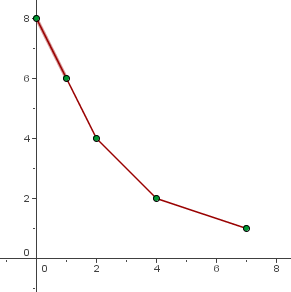 Figure 1 (Cambria 10; bold). Insert the image directly in its place in the text. Use basic blue color frame (Cambria 10).Tables will be inserted also in its place in the text with this format (Normal table 1):Another sample:For footnotes use superscript: sample.ReferencesUse APA 6th edition for referencesColumn title 1 (Cambria 10, bold)Column title 2Data (Cambria 10)DataDataDataDataDataTitle 1Title 2Category 1DataDataCategory 2DataData